Консультация для родителейТема: Кризис семьиВ современных кризисных условиях семья получила больше всего ударов. Безработица, повышение цен на продукты питания и коммунальные услуги повлекли в первую очередь изменения в семье. Экономические трудности сказались и на моральном климате общества, что активизировало процесс распада семей. Каждый третий ребенок сегодня воспитывается в неполной семье, растет число детей, рожденных вне брака, родители уклоняются от воспитания детей.Встречаются семьи полные, но деструктивные, где нет согласия, где ссоры и перебранки возникают по всякому поводу и без повода. Немало семей существуют только формально, в них супруги живут каждый сам по себе и воспитательный вклад отца настолько не заметен, что его можно не принимать во внимание.Иногда семья внешне кажется крепкой, сплоченной а, по сути, она псевдосолидарная, раздираемая противоречиями, в ней нет участия, внимания, и взаимного уважения друг к другу. Можно предположить, что в такой семье неуютно всем, но особенно страдают дети с их хрупкой психикой, большой впечатлительностью.В последнее время в нашей стране все больше семей, в которых родители озадачены проблемами карьеры, делания денег, где дети нежеланны или отодвинуты на одно из последних мест в иерархии ценностей папы и мамы, а эмоциональные связи между поколениями едва просматриваются. В таких семьях хорошо кормят, но мало ласкают, у родителей нет времени. В других семьях боязнь избаловать ребенка вытеснила ласку, дети воспитываются в неоправданной строгости.Многие семьи нуждаются в коррекционно-профилактической работе по налаживанию внутрисемейных и детско-родительских отношений. Но чтобы оказать помощь таким семьям необходимо вовремя выявить скрытое неблагополучие или нарушение прав ребенка в семье.Что делать родителям:При возникновении конфликта в паре отложите его обсуждение до момента, когда ребенка не будет рядом или, в крайнем случае, постарайтесь его чем-то занять подальше от места «выяснения отношений». Помните, что именно родители обязаны обеспечить детям психологическую безопасность. Конечно, ребенок может и в этом случае ощущать эмоциональное напряжение, однако прямое наблюдение конфликта крайне вредно и травмирует психику ребенка.Накопившееся раздражение может вымещаться на ребенке. Лучше поговорить с партнером, чем продолжать испытывать психику ребенка на прочность.Если противоречия затянулись, осознайте, какие проблемы между вами не решены. Закрыть глаза на ситуацию уже не удается, раз страдает ребенок, а не только взрослые. Значит необходимо разрешать конфликты и пытаться наладить нормальные отношения в паре. Иногда может потребоваться вмешательство «объективной» третьей стороны, профессионального психолога. Но также часто помогает открытый и искренний разговор с партнером, без обвинений и критики. Когда конфликт будет разрешен, «симптомы» ребенка постепенно исчезают сами по себе.Поддерживать теплоту и близость бывает не всегда просто и требует большой мудрости. Но хорошие отношения мужа и жены – самая прочная основа для благополучного развития детей. Помните, что только счастливые родители могут воспитать счастливых детей!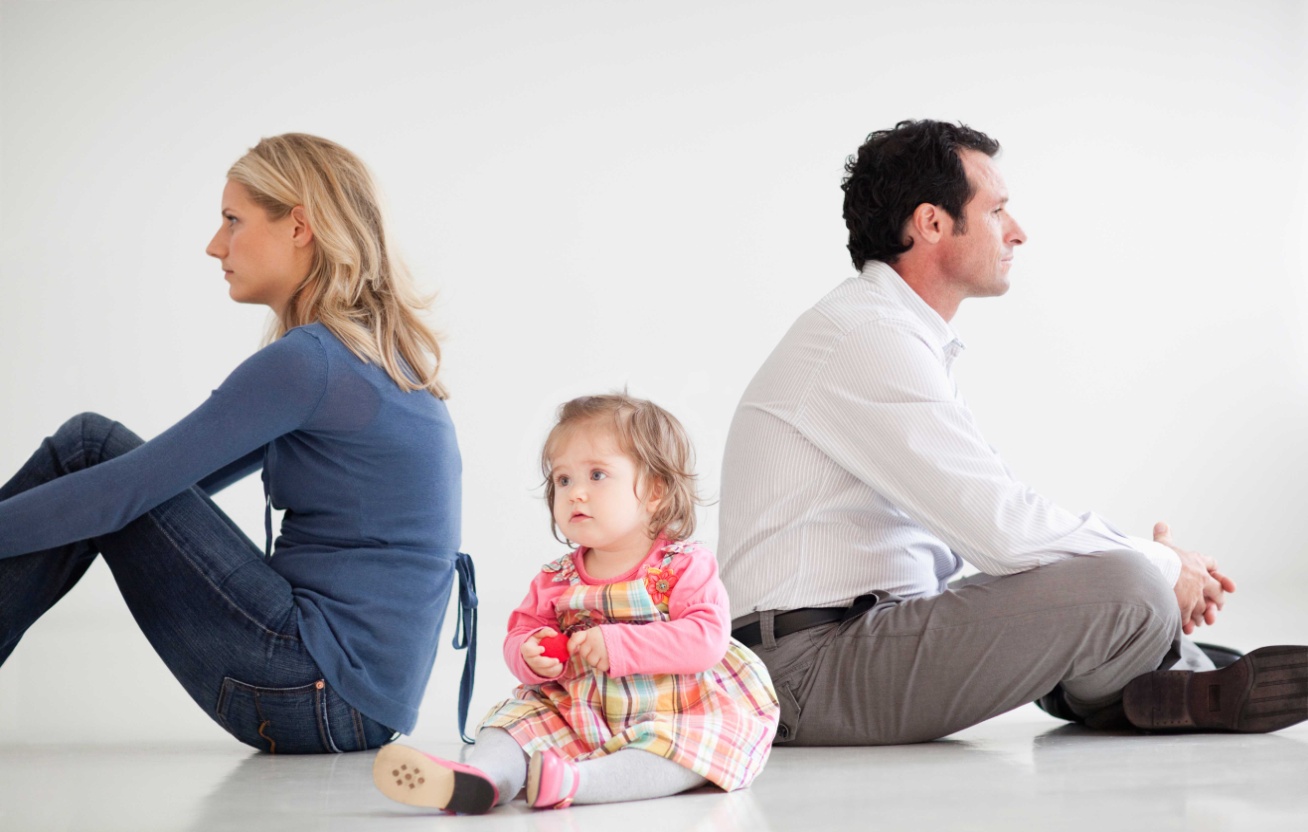 